Personal Statement  Very social person and easily blend into my surroundings & quick learner with the ability to perform within a team or on individual tasksability to communication skills with different types of peopleart of dealing with others, time management and tasks to increase efficiency.desire for continuous self-development, increase efficiency and trainingComprehensive knowledge of quality concepts in the field of practical Preparation of reports and data on the area of ​​my work.Ability to work in difficult circumstances and to adapt to different environments where the content.Ability to work under pressure, and a willingness to work outside office hours.EDUCATIONCourse & Training :EXPERIENCE PROFILE:RESPONSIBILITIES & DUTIES:-RESPONSIBILITIES & DUTIESPersonal  Information Personal  Information Nationality: Sudanese Date Of Birth  Place: 12\03\1985  KHARTOUMMarital StatusSingle Passport No: P 0033474273Date Of Issue / Expire: 23\10\2016 T0 22-10-2021Language Spoken:ARABIC (mother language) ENGLISH  (writing-reading-speaking)University/Institute/CollegeSUDAN UNIVERSITYCountrySUDANMajorDiploma in petroleum engineer Year of Award2005Date AttendedTraining/Course TitleTraining Institution10\3\200610\5\2006Computer skillsInternational internet club 1/4/200629/4/2006CNLC operation & geosciences training (CNLC) china logging cooperation - Sudan 25\03\2008 12\06\2008INTERNATIONAL CENTER FOR QUALTY Technical English & communication  skill 1\6\2008 -16\6\2008FIRST AID – BASIC CARDIO   PULMONARY  RESUSCITATIONKHAROTUM UNIVERSITY OF MEDICINE COLEGE21\6\200826\6\2008SAFTEY TRAINING  PROGRAME(Q I T E) QUALITY &I T  EXPERTS CO. (HSE) SAFTY1\7\200817\7\2008COMPUTER   SKILLS(APTECH) SUDAN20\7\20089\1\2009TECHNICAL COURSE ( TECHNICAL PETROLEUM COURSEs) PRODUCTION – DRILLING(P T C)   SUDAPET SUDAN NATIONAL PETROLEUM OPERATING COMPANY6\2\20096\2\2010(INJOP) TRAINING IN OIL FIELDS (PALOUGE  FPF&FSF)PETRODAR OPERATING PETROLUEM COMPANYTotal Years of Experiences6WORK EXPERIENCE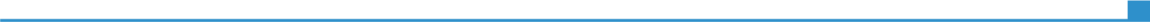 PositionField  Operator CompanyPETRODAR OPERATING COMPANY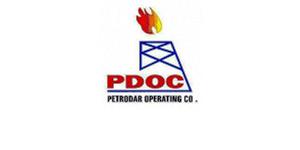 CountrySUDANWork Duration 3 years From:18\2\2008To:31\12\2010Department Production  – operation Main DutiesDepartment/Section     PRODUCTIONOPERATOR  IN  Fild Prossing  Faciliteis  (FPF)  & Field Surface  Facilities  (FSF)Work on the operation of the wells (start – shut down)Measurement of pressure and temperature of the wells periodically Taking Sample from wellsWork in  primary treatment of crude (Field Process Facilities )Work in reception area of crude (Reading pressure – temperature of the wells – received and sends piping internal gauge (PIG). Injection of chemicals in each region aloneThe initial separation of crude (first stage separation area) where is the separation of gas and water from oil first season. Secondary separation zone (second stage separation area) to focus on that is separated by water and gas are the largest oil and follow-up readings of pressure and heat Exchanger.Work in District heating (Boiler zone)Work in Storage tank (storage crude area)Work in Storage station water (Water storage) _ oil separation shake with water and water injection wells again for water injectionWork in Pumping station, the first (1st Station pump) _ to focus on taking the readings of pressure, temperature, sampling and measurements of the speed pumping and quantities, monitoring the oil level and record defects , controlling machines during operation to prevent blockage or leakage or filtration to ensure the safety of the station.PositionAgent Call CenterCompanySudani Telecom Company CountrySUDANFrom:1\4\2016To:Till now Department Call Center & Customer CareSudani call center agent 1/4/2016answer calls   handle customer inquiries telephonically research required information using available resources manage and resolve customer complaints provide customers with product and service informationenter new customer information into system update existing customer information  process orders, forms and applications identify and escalate priority issuesroute calls to appropriate resourcefollow up customer calls where necessary document all call information according to standard operating procedures complete call logs 